Rebus 2 2e graad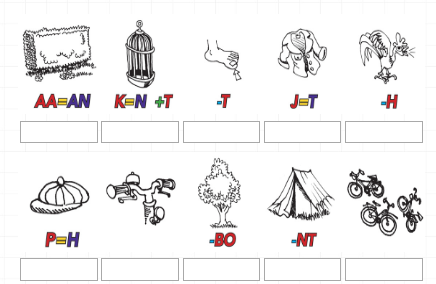 